«Ключевые ориентиры развития системы образования города Райчихинска: от задач к решениям».29.08.2018Добрый день, уважаемые участники и гости городского августовского педагогического совета!Система образования города предоставляет широкие возможности для получения образования юным жителям города на всех уровнях и отличается многообразием форм и содержания, творческих идей, проектов, наличием разных профессиональных позиций.Каждый 27 житель нашего города работает в образовательных учреждениях, каждый 7 обучается в общеобразовательных учреждениях города, каждый 16 посещает детские сады (жителей города 17372)На начало нового 2018\19 учебного года по предварительным оценкам в ОУ будут обучаться 2629 школьника и воспитываться 1027 дошкольников, 1121 учащийся начальной школы, 1059 учащихся пятых - восьмых классов и 169 девятиклассников будут осваивать федеральные образовательные стандарты основного образования, из них 289 первоклассников впервые. По стандартам среднего общего образования в пилотном режиме будут обучаться 152 школьника гимназии №8 и школы №15.На августовских мероприятиях в преддверии нового учебного года традиционно педагогическая общественность подводит итоги года прошедшего и определяет задачи, которые предстоит решать, исходя из государственных приоритетов и актуальных потребностей общества. Ключевые задачи для российской системы образования определены  в Указе Президента РФ от 7 мая 2018 года №204  «О национальных целях и стратегических задачах развития РФ до 2024 года». Вопросов сферы образования касаются два национальных проекта: «ДЕМОГРАФИЯ» и «ОБРАЗОВАНИЕ». Национальный проект «Образование» включает в себя десять федеральных проектов (вы видите их на слайде). Они все взаимосвязаны и направлены на решение поставленных целей: Обеспечение глобальной конкурентоспособности  российского образования, вхождение РФ в число 10 ведущих стран мира по качеству общего образования. Воспитание гармонично развитой и социально ответственной личности на основе духовно-нравственных ценностей народов РФ, исторических и национально-культурных традиций В рамках своего выступления я постараюсь более подробно осветить эти проекты.Уважаемые коллеги!Для удовлетворения потребности населения в услугах дошкольного образования функционируют одна стационарная группа полного дня при школе №3 и 3 детских сада со статусом юридического лица. Всего услугу по дошкольному образованию получают 1027 детей.В настоящее время завершается процедура комплектования групп в ДОУ. В период основного комплектования на 2018/19 учебный год предоставлено 202 места. На начало учебного года все дети, нуждающиеся в устройстве в детские сады, местами обеспечены. Охват дошкольным образованием детей остался на уровне прошлого годоа и составляет 84%.В соответствии с идеологией федерального проекта «Содействие занятости женщин – создание «яслей» Национального проекта «Демография» определена цель: достижение к 2021 году 100-процентной доступности услуг дошкольного образования для детей в возрасте до трёх лет. На сегодняшний день в муниципальных ДОУ услугу по присмотру и уходу в 13 группах раннего возраста получают 246 детей до 3-х лет, причем 98,4 % это дети от 1,5 лет.  Проблема очередности в детские дошкольные учреждения для детей до 3-х лет, в том числе для детей в возрасте от 2-х месяцев до 1 года, на сегодняшний момент для нас остро не стоит, но, при необходимости, она будет решаться за счет открытия дошкольных групп,  развития новых форм дошкольного образования через функционирование консультационных центров для родителей, возможно и через организацию ГЧП.Современное качественное дошкольное образование должно обеспечивать для любого ребёнка дошкольного возраста тот уровня развития, который позволит ему быть успешным при обучении в начальной школе и на последующих уровнях образования. 1 сентября  в общеобразовательные учреждения города придут 289 первоклассников, из них дошкольные образовательные учреждения посещали 191 ребенок, т.е. 66,6%. Педагогам и родителям необходимо понимать, что Главной целью дошкольного образования является сегодня не подготовка к школе, а формирование личностных качеств, раскрытие потенциала ребенка, привитие ему желания познавать новое, социализировать его в сложной окружающей среде.По данным мониторинга готовности к обучению в школе высокий уровень готовности показывают 124 ребенка (64,9% ), средний уровень – 60 детей (31,4%), требуется корректирующая работа педагога  для 7 чел. (3,6% детей).СлайдРезультаты мониторинга готовности обучающихся дошкольных учреждений к обучению в школеВысокий уровень готовности к обучению в школе – 124 чел.(64,9%) дошкольников;Средний уровень готовности к обучению в школе – 31,4%;Низкий уровень – нет;требуется корректирующая работа педагога  для 2,1% детей;требуется внимание специалистов для 1,6% детей.Разработчик ФГОС дошкольного образования, директор Федерального института развития образования, Александр Асмолов заявляет: «Сегодня не ребенок должен готовиться к школе, а школа должна готовиться к ребенку».  Как понять его слова? О необходимости взаимодействия ДОУ и школы для всестороннего развития детей и успешного освоения образовательных программ на уровне начального общего образования в своем выступлении расскажет Баркова Е.А., старший воспитатель МДОАУ ДС №29.Любое достижение наших детей – это, прежде всего результат высокого профессионализма и большого труда каждого педагога.Работники ДОУ – это люди творческие, с активной жизненной позицией. Они не равнодушны к тому, что происходит в сфере образования,  они принимают активное участие в конкурсах различного уровня, становясь победителями и призерами. Нам есть  кем гордиться:Детский сад №29 стал лауреатом Всероссийского смотра-конкурса образовательных организаций «Гордость отечественного образования»Впервые в истории райчихинского образования Победителем областного конкурса "Воспитатель года Амурской области 2018" стала Валентина Константиновна Гармаш, воспитатель детского сада№2.В целом, система дошкольного образования в городе стабильно функционирует и развивается. Удовлетворённость родителей качеством предоставления образовательной услуги  по дошкольному образованию составляет 91,4 %.Главная педагогическая задача коллективов дошкольных учреждений – обеспечить реализацию программ дошкольного образования в соответствие с федеральным государственным образовательным стандартом, а задача управленческого аппарата дошкольной организации – создать соответствующие условия для его реализации.Уважаемые коллеги!Школьное образование на протяжении последних лет все время находится в фокусе государственной политики. Президент РФ Владимир Владимирович Путин поставил цель нового уровня – сделать российскую школу одной из лучших в мире, создать условия для получения качественного образования во всех школах России. На это направлен федеральный проект «Современная школа».Начальная школа является базовым плацдармом общего образования, и от того, какие результаты показывают выпускники начальной школы, зависит успешность обучения в дальнейшем. Качество обучения в начальной  школе составляет 53,5% при успеваемости 99,9% (1 уч-ся переведен с академической задолженностью). По сравнению с прошлым учебным годом качество знаний значительно улучшилось, на 2,4%. Данный показатель на 0,4 выше областного показателя.Доля детей, которым интересно учиться, по мнению исследователей падает в два раза с 5 по 9 класс. % качества знаний на уровне основного общего образования по итогам прошлого учебного года 35,6, что ниже уровня прошлого года на 0,7% и ниже областного показателя почти на 4%.Итог учебного года – успеваемость – 99,7% (выше прошлого года на 1,1%), качество знаний – 43,9%, что на 0,5% ниже уровня прошлого года. Все цифры на слайде, есть над чем задуматься.Сегодня качество образования выступает главным критерием и показателем результативности, эффективности образовательных систем и управляет ими. Закон об Образовании в РФ устанавливает внутренние и внешние  инструменты оценки качества общего образования. К внешним относятся: НИКО (национальные исследования качества образования), ВПР (Всероссийские проверочные работы), государственная итоговая аттестация, региональный мониторинг.Более подробно об использовании оценочных процедур в управлении качеством образования в своем выступлении расскажет Н.В.Гордиенко. гл. специалист ГорУО. Я более подробно остановлюсь на государственной итоговой аттестации.Одним из условий для введения стандартов нового поколения является формирование единого механизма контроля качества образования. Единый государственный экзамен аккумулирует информацию об уровне и качестве подготовки выпускников и, следовательно, позволяет всесторонне оценить эффективность образовательного процесса, принять обоснованные управленческие решения. Ежегодно в ходе проведения государственной итоговой аттестации большая нагрузка ложится на руководителей и педагогов школ, на базе которых создаются пункты проведения экзамена. В текущем году – это три городские школы № 1, 15, гимназиия №8. Впервые в этом году на территории города использовалась технология печати и сканирования контрольных измерительных материалов в пунктах проведения экзаменов. Благодаря слаженной деятельности всех категорий работников в пунктах проведения, результативному взаимодействию по обеспечению условий при проведении ГИА с учреждениями здравоохранения, полиции, энергоснабжающими организациями, процедура государственной итоговой аттестации прошла без нарушений.   Благодарю коллег за слаженную работу, спасибо всем, кто был привлечен к организации столь масштабного государственного дела, за исполнение возложенных на них обязанностей на высоком организационном уровне.В 2018 году ЕГЭ прошёл объективно и прозрачно, полученные результаты достоверно отражают уровень подготовки выпускников школ.Уровень освоения образовательного стандарта в разрезе результатов ЕГЭ в первую очередь определяется количеством обучающихся, получивших аттестат о среднем общем образовании. Сегодня, по итогам 2017/18 учебного года,  мы можем констатировать, что усилиями всего педагогического сообщества все обучающиеся  11 классов получили аттестаты о среднем общем образованииУсловием допуска к государственной итоговой аттестации по образовательным программам среднего общего образования являлась успешная сдача итогового сочинения (изложения), проведение которого в соответствии с графиком, определённым Рособрнадзором, было организовано в три этапа: декабрь 2017 года, февраль и май 2018 года. Итоговое изложение все обучающиеся успешно написали с первой попытки.В ЕГЭ-2018 года приняли участие 71 выпускник общеобразовательных учреждений города. В среднем на одного участника приходилось 4,2 экзамена. В общей сложности участниками ЕГЭ было сдано 297 экзаменовНа протяжении 8 лет прослеживается увеличение среднего балла ЕГЭ  по русскому, в 2018 году средний балл по русскому языку составил 68,4, что выше результатов 2017 года на 1,3, областной показатель 68,0. 15% выпускников школ набрали от 80 баллов и выше. Радуют высокие результаты Ханановой Анны, выпускницы школы №15, и Ненашевой Алины, выпускницы гимназии№8, которые получили по 96 баллов.Все одинадцатиклассники успешно сдали ЕГЭ по русскому языку с первой попытки. Считаю важным отметить профессионализм учителей русского языка и литературы Родимовой Л.М. и Тыхидиновой А.С, Чунихиной Л.П. подготовивших выпускников для успешного прохождения единого государственного экзамена!СлайдСредний городской балл по математике базового уровня составил 4,1. Данный показатель остался на уровне прошлого года,  но, к сожалению, это ниже областного показателя 4,3. Успеваемость (в основные сроки) - 93%; областной уровень – 95,8; качество знаний -  71% .В соотношении с 2017 годом в текущем году снизился средний городской балл по математике (профильный уровень) на 4,8 (2017 год  - 45;  2018 год – 40,2); областной уровень – 42. Кроме того, в 2018 году увеличилось количество выпускников, не преодолевших минимальный порог с 1 го до 5 человек. Проблема с математическим образованием в городе остается. Подходы к преподаванию предмета надо пересматривать, учитывая Концепцию развития математического образования. Еще один показатель, определяющий уровень освоения образовательного стандарта, - результаты ЕГЭ по общеобразовательным предметам, необходимым выпускникам для получения дальнейшего профессионального образования.Из общего числа выпускников 2018 года, преодолели минимальный порог (освоили образовательный стандарт) по всем предметам ЕГЭ по выбору – 77,5% выпускников.Традиционно популярными для сдачи предметами по выбору остаются обществознание (54 чел.), физика (27 чел.) и история (26 чел.).Доля участников ЕГЭ, преодолевших минимальный порог по предметам по выбору, ниже 100% по информатике (75%), физике (96,2), обществознанию (75,9), биологии (66,6).В 2018 году наблюдается повышение качества результатов ЕГЭ (средний балл) в сравнении с 2017 годом по  истории (на 7,5), биологии  (на 2,5), информатике (на 6,7), химии (на 6,9). понижение среднего балла по обществознанию (на 2,5), физике (на 2,6), литературе (на 6,5), английскому языку (на 3).СлайдРезультатысдачи обязательных предметов и предметов по выбору выпускниками общеобразовательных учреждений(средний балл)При определении уровня качества учебных достижений выпускников большое значение имеет количество выпускников, продемонстрировавших высокие результаты ЕГЭ по предметам. К сожалению Максимальное количество баллов (100) в 2018 году не набрал никто. Свыше 90 баллов набрали 4 выпускника по 2 предметам              - русский язык и история.СлайдВ 2018 году число выпускников, получили аттестаты о среднем общем образовании с отличием и медали  «За особые успехи в учении» в 2,5 раза меньше чем в 2017 г.  По сумме трех лучших результатов ЕГЭ медалисты текущего года имеют более высокие результаты. Рособрнадзор ставит уровень в 225 балловСлайдАнализ распределения выпускников  по каналам дальнейшего обучения, показал, что продолжат обучение в учреждениях ВПО 76 % выпускников, т.е.54 человека из 71. При этом география поступления выпускников удивляет и радует: В ВУЗы Амурской области поступили 23 выпускника, в АмГУ – 16, БГПУ – 4, АФ МГУ им.адмирала Невельского – 3 чел. В вузы города Хабаровска – 23 чел, г. Владивостока – 3 чел.СлайдНовая  форма  проведения экзамена выпускников 9 классов является неотъемлемым элементом формирующейся общероссийской системы оценки  качества образования. Из 267 обучающихся 9-х классов - 1 чел. не допущен к ГИА (оставлен на повторный курс обучения).  В государственной итоговой аттестации по программам основного общего образования принимали участие 258 выпускников, 238 – в форме основного государственного экзамена, 20 – в форме государственного выпускного экзамена. К сожалению, итоги ГИА неутешительны. Из 258 девятиклассников в июне 2017 года  203 чел. (лишь 78,6%) получили аттестаты об основном общем образовании. Аттестат с отличием получили 7 выпускников (3,4%).Вы помните, что выпускники 9-х классов могли получить аттестат об основном общем образовании только при условии успешной сдачи всех четырех экзаменов.По результатам сдачи экзаменов в основной период не справились с заданиями и получили неудовлетворительную отметку:по русскому языку – 10 человек (3,9%);по математике – 51 (19,8%), т.е. практически каждый пятый;по обществознанию – 27 (13% от числа учащихся, сдаваемых данный предмет);по биологии – 8 (12,5%);по географии – 19 (29,2%)по информатике – 6 (9%).При этом 7 человек не справились с экзаменационными работами по всем 4 предметам (МОАУ ООШ №3 – 1 чел, МОАУ СОШ №15 – 6 чел.), по 3-м предметам – 19 человек (МОАУ СОШ №1 – 3 чел. (5,7%), МОАУГ №8 – 3 чел. (5, 2%), МОАУ СОШ №15 – 12 чел. (11%), МОАУ ООШ №22 – 1 чел. (9%). С экзаменами по 2-м предметам не справились  7 человек (МОАУ СОШ №1 – 3 чел. (5,7%), МОАУ ООШ №3 – 1 чел. (10%), МОАУГ №8 – 1 чел. (1,7%), МОАУ СОШ №15 – 2 чел. (1,8%).  По 1 предмету – 22 чел. ((МОАУ СОШ №1 – 8 чел. (15,3%), МОАУООШ №3 – 1 чел. (10%), МОАУ СОШ №15 – 7 чел. (6,4%), МОАУ ООШ №22 – 6 чел. (54,5%).СлайдНе получили аттестаты об основном общем образовании 55 обучающихся, 21 % от общего числа сдававших ОГЭ.Из них:Из 55 несдавших по логике 26 человек, неосвоили программу за курс основной школы по 3-4 предметам. Возникает вопрос, каким образом данные учащиеся были допущены к ГИА. Данные цифры указывают на необъективное оценивание обучающихся в течение учебного года и по итогам года в целом. А причины, на мой взгляд, следующие: нет системы внутреннего мониторинга качества обучения. низкий уровень ответственности учителя  за результаты своего труда, отсутствие контроля со стороны администрации школы за результативностью образовательного процесса и подготовкой учащихся к ГИА (у завучей на это просто нет времени для посещения уроков ввиду большой учебной нагрузки.) Этим выпускникам предоставлена возможность пересдачи ГИА в сентябрьский период. Коллективам школ необходимо перестроить всю систему подготовки педагогами учащихся к экзаменам, а именно: индивидуальную и дифференцированную работу с ними, постоянную и конкретную работу с родителями, работу по повышению мотивации учащихся. Вернемся к проекту «Современная школа», в рамках которого предполагается обновить МТБ ОУ, содержание образовательных программ и методик, внедрить систему оценки качества общего образования на основе практики международных исследований, создать новые (современные) места и ликвидировать вторую смену. 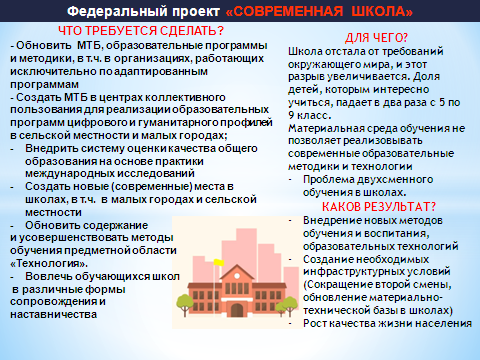 Инклюзивное образованиеОсобого внимания требует организация работы по обеспечению равного доступа к образованию детям с ограниченными возможностями здоровья. СлайдВ 2017/18 учебном годув дошкольных образовательных учреждениях обучаются 46 ребят с ОВЗв общеобразовательных организациях обучалось 227 детей с особыми образовательными потребностями, в том числе 84  ребенка-инвалида, детей с ОВЗ – 143 (2016/17 учебный год – 85 детей-инвалидов, 104 ребенка с ОВЗ), в том числе по ФГОС НОО обучающихся с ОВЗ – 9  первоклассников.В прошедшем учебном году в школах города обучалось 227 детей с особыми образовательными потребностями, это составляет 8,6 % от общего количества обучающихся,  в том числе 84 ребенка-инвалида, детей с ОВЗ – 143К сожалению, надо отметить тот факт, что с каждым годом увеличивается число учащихся, занимающихся по программам с ЗПР. Детям, испытывающим трудности в освоении основной общеобразовательной программы и социальной адаптации, предусматривается оказание психолого-педагогической, социальной и медицинской помощи. Данная помощь реализуется в виде психолого-педагогического консультирования.ДОУ посещали 46 ребят с ОВЗ.  С 1 сентября 2017 года в МДОАУ ДС № 2 открыта дополнительная группа компенсирующей направленности для детей со сложными дефектами (имеющими сочетание двух или более недостатков в физическом и /или психическом развитии). Это не прихоть администрации детского сада, а веление времени.Сегодня  термин «необучаемый ребенок» - нелегитимен! По закону у нас нет необучаемых детей. Любой ребёнок, даже с самой сложной патологией, имеет право на образование, и ему обязаны предоставить услугу по элементарной педагогической коррекции.С 2015 года в образовательных учреждениях города создаются необходимые условия для обучения детей с ОВЗ. За это время в реализации государственной программы «Доступная среда» приняли участие МОАУ ООШ № 3 (2015 год), МДОАУ дс № 2, МОАУ ДО ДЮСШ № 3 (2017 год).В учреждениях оборудованы сенсорные комнаты, кабинет логопеда, кабинет трудового обучения. Приобретено компьютерное оборудование, набор дисков для релаксации и коррекции, учебно-методические, развивающие и адаптированные комплексы и др.Проведены мероприятия по обеспечению доступности объектов образования (устройство пандусов, оборудование санузлов, расширение дверных проемов и др.).С 1 сентября 2018 года предусмотрены бюджетные ассигнования на организацию питания детей с ОВЗ в муниципальных общеобразовательных учреждениях в объеме 1 млн 914 тыс. 100 рублей. Продолжая работу по созданию специальных условий для обеспечения образования особых детей, задачей следующего года должно быть своевременное выявление, поддержка таких детей и определение для них оптимального образовательного маршрута, а так же оказание помощи семьям, воспитывающим детей с ОВЗ. Ведущая роль отводится муниципальной психолого-медико-педагогической комиссии. Ведь именно этому органу предстоит определить, какой ребёнок и с каким диагнозом, по какому образовательному маршруту может обучаться в школе.На решение данных задач направлен федеральный проект «Поддержка семей, имеющих детей».Проблема раннего выявления и обучения талантливой молодежи – приоритетная задача в современном образовании. От её решения зависит интеллектуальный и экономический потенциал родного города  и государства в целом. Второй независимой оценкой качества образованности обучающихся являются результаты олимпиад различного уровня.В 2017-18 учебном году в городском округе Всероссийская  олимпиада школьников традиционно проводилась практически по всем предметам для учащихся 7-11 классов. В муниципальном этапе приняло участие 386 уч-ся из пяти общеобразовательных учреждений. Анализ результатов участия обучающихся в муниципальном этапе показал, что лидирующие позиции по количеству победителей и призеров у гимназии № 8.К сожалению, приходится констатировать следующее: большое число участников муниципального этапа олимпиады не обеспечило высокого качества работ. Значительное число из них получили крайне низкое количество баллов,  что говорит о слабой подготовке участников, что выражается в недостаточной работе педагогов с одаренными детьми.  Администрациям школ необходимо обратить внимание на этот факт.  А также необходимо пересмотреть систему оценивания работ и определения призовых мест на муниципальном этапе.    Подготовку к олимпиаде нужно вести постоянно, а не за одну-две недели до их проведения.В региональном этапе олимпиады участвовали обучающиеся из школы №1, 15 и гимназии №8, всего 10 человек. Высокого результата достигла ученица 9 класса гимназии Татьяна Кадникова, став победителем регионального этапа олимпиады по литературе (учитель  Родимова Л.М.)2018 год — год 100-летия государственной системы дополнительного (внешкольного) образования детей в России.Система дополнительного образования детей – особый вид образования, направленный на всестороннее развитие интеллектуальных, духовно-нравственных, физических и профессиональных потребностей ребенка.Особенностью современной сферы дополнительного образования  является ее интеграционный характер с общим образованием. В 2017/18 учебном году дополнительным образованием на территории города охвачено 72% обучающихся, что на 37 человек больше, чем в 2016/17 учебном году. Учреждения дополнительного образования развиваются оптимальными темпами, обучающиеся имеют широкий спектр возможностей для самореализации, поэтому достигают высоких результатов на российском и окружном и региональном уровнях.На слайде представлены результаты воспитанников ДЮСШ, о победах воспитанников Дворца детей и юношества расскажет его директор Светлана Анатольевна КоролеваСлайдКоманда "Горняк" ДЮСШ №3 одержала уверенную победу в региональном этапе Всероссийских соревнований по футболу на приз клуба "Кожаный мяч-2018";Чмутин Артём, стал абсолютным победителем Первенства ДФО по спортивной гимнастике;София Дерницкая, выступая по программе II разряда, стала победителем на брусьях  XIX турнира городов Дальнего Востока и Сибири по спортивной гимнастикеЗыкова Юлия стала победителем Чемпионата Амурской области по классическим шахматам Вихорь Денис, Крамчанинов Евгений, Меликсаркисян Карэн, Хворов Роман стали победителями Первенства Амурской области по тяжёлой атлетике в разных весовых категориях;Алексеенко Владлена стала победителем в беге на 3000 м  Чемпионата и Первенства Амурской области по лёгкой атлетике  Команда из города Райчихинска стала победителем Первенства Амурской области среди общеобразовательных школ по шахматам на призы клуба "Белая ладья";Одной из острых проблем системы образования города является низкий охват детей дополнительным образованием в школах (всего 17% - по данным прошлого учебного года), и поэтому нужно проводить работу по увеличению этого показателя.  Дополнительное образование в школе постепенно подменяется внеурочной деятельностью. В настоящее время для организации внеурочной деятельности все школы города использует только свой внутренний ресурс. Это ведет к тому, что дети большую часть времени проводят в стенах школы, что не может не влиять на уровень их загруженности. По-прежнему преобладают аудиторные занятия, которые совсем не отличаются от урочной системы обучения. А ведь внеурочная деятельность предполагает использование активных форм обучения таких, как поисковая деятельность, соревнования, взаимодействие с социумом, коллективное дело, экскурсии, походы и другое. Для решения сложившейся проблемы необходимо провести работу по совершенствованию выбранных моделей внеурочной деятельности, обеспечивающих системно-деятельностную составляющую образовательного процессаВажной задачей для нас остается организация объединений дополнительного образования для детей с ограниченными возможностями здоровья. В прошлом году около 30-ти детей с ОВЗ занимались в спортивных и творческих объединениях.Федеральный проект «УСПЕХ КАЖДОГО РЕБЕНКА» направлен на создание системы ранней проф.ориентации ребенка, создание центров выявления, поддержки и развития способностей и талантов у детей и молодежи, создание сети  технопарков «Кванториум», а так же на модернизацию  инфраструктуры системы дополнительного образования детей, в т.ч. для занятий физической культурой и спортом.Уважаемые коллеги!От уровня профессионализма педагогических кадров напрямую зависит качество любого образовательного учреждения. Именно потому к образовательному уровню педагогических и  руководящих работников должны предъявляться самые высокие требования.  Рост профессионализма педагогов  и качество образования неразрывно связаны между собой. Следует отметить, что все педагоги города своевременно проходят курсы  повышения квалификации.Анализ кадрового состава показывает, что по-прежнему растёт количество учителей, имеющих стаж работы более 25 лет и учителей предпенсионного и пенсионного возраста. В школах трудятся всего 17 педагогов в возрасте до 35 лет, что составляет 9,8% от общей численности педагогов. Таким образом, по-прежнему стоит острая проблема по профессиональной ориентации учащихся на педагогические профессии и привлечение молодых специалистов в образовательные учреждения города. Несмотря на то, что ежегодно осуществляется целевой набор студентов на педагогические специальности, возвращаются в школы только единицы. К сожалению, острый дефицит городского бюджета не позволяет муниципалитету финансировать целевую подготовку и оказание мер социальной поддержки студентов, обучающихся по договорам о целевом обучении. Тем не менее,  практика целевой подготовки педагогических кадров продолжает развиваться.  Договоры о целевом приеме заключаются с учетом потребности муниципальной системы образования  в педагогических кадрах. В 2018 году в рамках целевого приема в Благовещенский государственный педагогический  университет зачислено 2 чел. на специальности русский язык и лит-ра, и история. Через 4 года будем ждать этих молодых уже  педагогов в  школах города.В 2018 году на федеральном уровне Победителем конкурса на получение денежного поощрения лучшими учителями образовательных организаций, реализующих программы начального общего, основного общего и среднего общего образования, стала Андреева Юлия Викторовна, учитель информатики школы № 15. На региональном уровне в числе семи лучших педагогов области учитель начальных классов гимназии №8 Муркина Юлия АлександровнаХочу отметить, что не все педагоги  готовы к участию в конкурсах разных уровней и на протяжении ряда лет «отсиживаются» за спинами коллег. Руководителям учреждений необходимо разработать систему работы по повышению мотивации педагогов, как для прохождения процедуры аттестации, так и по участию их в различных профессиональных конкурсах, так как от этого напрямую зависят показатели эффективности работы образовательного учреждения.Федеральный проект «Учитель будущего» направлен на повышение уровня профессионального мастерства педагогов в форматах непрерывного образования. Будет внедрена национальная система учительского роста педагогов, а так же система  аттестации руководителей общеобразовательных организаций.Очень глобальный и амбициозный проект «Цифровая образовательная среда» направлен на создание к 2024 году современной и безопасной цифровой образовательной среды, обеспечивающей высокое качество и доступность образования всех видов и уровней. Об этом федеральном проекте и его реализации мы более подробно поговорим на ближайшей коллегии управления образования.Уважаемые руководители! Я прошу, чтобы национальные проекты «Образование» и «Демография» были подробно изучены на педагогических  советах в образовательных учреждениях. Нам жить и работать в этих условиях, и все мы будем реализовать данные проекты. Уважаемые участники педагогического совета!Дорогие коллеги! Я искренне благодарю всех за плодотворную работу в прошедшем учебном году и рассчитываю на профессиональный творческий подход к нашему общему делу. Хочу сказать, что если наша система образования даст тем, кто сядет за парты, знания, умения, возможность развития талантов и способностей – мы можем быть спокойны за завтрашний день. Находите время для работы – это условие успеха. Находите время для размышлений – это источник силы. Находите время для игры – это секрет молодости! Находите время для чтения – это основа знаний! Находите время для мечты – это путь к звездам! Находите время для творчества – это муза души!Уважаемые педагоги поздравляю Вас с началом нового учебного года!Благодарю за внимание.ПредметыСредний балл ЕГЭ (по городу)Средний балл ЕГЭ (по городу)Средний балл ЕГЭ (по городу)Средний балл ЕГЭ (по городу)Средний балл ЕГЭ (по городу)Средний балл ЕГЭ (по городу)Средний балл ЕГЭ (по городу)Средний балл ЕГЭ (по городу)Предметы2011 год2012 год2013 год2014 год2015 год2016 год2017 год2018 годРусский язык48,753,757,458,762,065,067,168,4Краткое наименование школыФИ выпускникаФИО учителя-предметника МОАУ СОШ №15Хананова Анна (96 б)Тахидинова Алла СтепановнаМОАУ СОШ №15Карташова Камилла (94 б)Чунихина Людмила ПавловнаМОАУ Г №8Ненашева Алина (96 б)Родимова Лариса МихайловнаМОАУ Г №8Чернов Даниил (91 б)Родимова Лариса МихайловнаПредметСредний балл в 2017 году (городской показатель)Средний балл в 2018 году (городской показатель)Динамика в соотношении результатов 2017 и 2018 годовСредний балл в 2018 году (областной показатель)Русский язык67,168,4+ 1,368,0Математика (профильная)45,040,2- 4,842,0Математика (базовая)4,14,104,3Обществознание52,249,7-2,550,8История47,054,5+ 7,551,6Информатика и ИКТ47,354,0+6,749,9Физика51,048,4- 2,647,9Биология49,351,8+2,545,9Химия37,144,0+6,945,4География-43,550,9Литература55,048,5- 6,557,1Английский язык61,058,0- 363,6ПредметКраткое наименование школыФИ выпускника(___баллов)ФИО учителя-предметникаИсторияМОАУ СОШ №15Хананова Анна (98 б)Савкина Татьяна ВладимировнаРусский языкМОАУ СОШ №15Хананова Анна (96 б)Тахидинова Алла СтепановнаРусский языкМОАУ СОШ №15Карташова Камилла (94 б)Чунихина Людмила ПавловнаРусский языкМОАУ Г №8Ненашева Алина (96 б)Родимова Лариса МихайловнаРусский языкМОАУ Г №8Чернов Даниил (91 б)Родимова Лариса МихайловнаВыпускники 2018 годаВыпускники 2018 годаВыпускники 2017 годаВыпускники 2017 годаХАНАНОВА Анна, МОАУ СОШ №15284 б.ТИН Юлия237 б.ЧЕРНОВ Данил, МОАУГ №8270 б.ЧУГУНОВА Виктория234 б.ЗЫКОВА Юлия, МОАУ СОШ №15250 б.ШАРУДИНА Екатерина230 б.НЕНАШЕВА Алина, МОАУГ №8216 б.ПТАКОВАЯ Виктория220 б.АЛЯМКИНА Алина207 б.МОРОЗОВ Виктор204 б.ВДОВУШКИНА Валерия198 б.ТУЗОВ Иван189 б.РАЗБИЦКАЯ Анастасия179 б.НЕСТЕРОВИЧ Диана170 б.Санкт-Петербургский политехнический университет Петра ВеликогоДонской государственный технический университет (г.Ростов-на-Дону)Ярославский государственный медицинский университетУльяновский институт гражданской авиации имени Главного маршала авиации Б.П. БугаеваНациональный исследовательский. Томский государственный университетКраснодарский колледж управления, техники и технологииНаименование ОУЧисло не получивших аттестатПо числу несданных предметовПо числу несданных предметовПо числу несданных предметовПо числу несданных предметовНаименование ОУЧисло не получивших аттестат4 предмета3 предмета2 предмета1 предметМОАУ СОШ №114 чел.-3 чел.3 чел.8 чел.МОАУ ООШ №33 чел.1чел.-1чел.1 чел.МОАУГ №84 чел.-3 чел.1 чел.-МОАУ СОШ №1527 чел.6 чел.12 чел.2 чел.7 чел.МОАУ СОШ №227 чел.-1 чел.-6 чел.55 чел. 7 чел.19 чел.7 чел.22 чел.